PENGARUH SIZE PERUSAHAAN, PROFITABILITAS, UKURANDEWAN KOMISARIS, KONSENTRASI KEPEMILIKAN  PUBLIK TERHADAP CORPORATE SOCIAL RESPONSIBILITY (CSR) DAN DAMPAKNYA TERHADAP ABNORMAL RETURN DAN VOLUME  PERDAGANGAN (Studi Pada Perusahaan Manufaktur Subsektor Logam & Sejenisnya yang Terdaftar di Bursa Efek Indonesia Periode 2012-2014)SKRIPSIUntuk memenuhi salah satu syarat sidang skripsiGuna memperoleh gelar Sarjana EkonomiOlehFidya Agung Yustianty124020055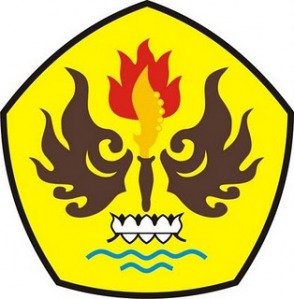 PROGRAM STUDI AKUNTANSIFAKULTAS EKONOMIUNIVERSITAS PASUNDANBANDUNG2016PENGARUH SIZE PERUSAHAAN, PROFITABILITAS, UKURANDEWAN KOMISARIS, KONSENTRASI KEPEMILIKAN  PUBLIK TERHADAP CORPORATE SOCIAL RESPONSIBILITY (CSR) DAN DAMPAKNYA TERHADAP ABNORMAL RETURN DAN VOLUME  PERDAGANGAN (Studi Pada Perusahaan Manufaktur Subsektor Logam & Sejenisnya yang Terdaftar di Bursa Efek Indonesia Periode 2012-2014)SKRIPSIUntuk memenuhi salah satu syarat sidang skripsiGuna memperoleh gelar Sarjana EkonomiProgram Studi AkuntansiFakultas Ekonomi Universitas PasundanBandung,       Juni 2016Mengetahui,PembimbingDr. H. Sasa S. Suratman., SE., M.Sc., Ak.,C.A      	     		Dekan,					   Ketua Program Studi,  Dr. H. Atang Hermawan., SE., M.Si., Ak     Dr. Hj. Isnaeni Nurhayati., S.E., M.Si, Ak., C.A 